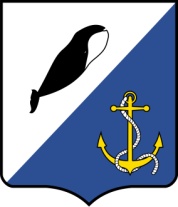 АДМИНИСТРАЦИЯПРОВИДЕНСКОГО ГОРОДСКОГО ОКРУГАПОСТАНОВЛЕНИЕВ соответствии со статьёй 179 Бюджетного кодекса Российской Федерации,руководствуясь Уставом Провиденского городского округа, Администрация Провиденского городского округаПОСТАНОВЛЯЕТ:Внести в постановление Администрации Провиденского городского округа от 02.12.2016 № 322 «Об утверждении муниципальной программы «Поддержка жилищно-коммунального хозяйства в Провиденском городском округе в 2017-2019 годах» следующие изменения:Паспорт муниципальной программы «Поддержка жилищно-коммунального хозяйства в Провиденском городском округе в 2017-2019 годах» (далее – Программа) изложить в следующей редакции:1.2. Пункт 5 изложить в следующей редакции:5. Ресурсное обеспечение программы 1.3. Приложение № 1к Программеизложить в редакции согласно приложению № 1 к настоящему постановлению.1.4. Приложение № 2 к Программеизложить в редакции согласно приложению № 2 к настоящему постановлению.2.Обнародовать настоящее постановление на официальном сайте Провиденскогогородского округа (http://www.provadm.ru).3. Настоящее постановление вступаетв силу со дняобнародования.4. Контроль за исполнением настоящего постановления возложить на Управление промышленной политики, сельского хозяйства, продовольствия и торговли  администрации Провиденского городского округа Чукотского автономного округа (Парамонов В.В.). ГлаваАдминистрации 						С.А.ШестопаловПодготовлено:							Парамонов В.В.		Согласовано:							Топорова К.В.									Рекун Д.В.                                                                                                    Красикова Е.А.Разослано: дело, Управление финансов,экономики и имущественных отношений, Управление промышленной политики, сельского хозяйства, продовольствия и торговли.Приложение №1 к постановлению Администрации Провиденского городского округаот25апреля 2018 года № 128Подпрограмма«Поддержка муниципальных организаций жилищно-коммунального хозяйства, предоставляющих населению жилищные услуги на 2017 - 2019 годы» Муниципальной программы «Поддержка жилищно-коммунального хозяйства в Провиденском городском округе на 2017-2019 годы»ПАСПОРТПодпрограммы«Поддержка муниципальных организаций жилищно-коммунального хозяйства, предоставляющих населению жилищные услуги на 2017 - 2019 годы» Муниципальной программы «Поддержка жилищно-коммунального хозяйства в Провиденском городском округе на 2017-2019 годы»I. Характеристика проблемыСтабильность, устойчивое функционирование и качество работы предприятий жилищно-коммунального хозяйства, коммунальных систем жизнеобеспечения оказывают очень важное и существенное влияние на устойчивость экономического и социального развития территории Провиденского городского округа.Создание комфортных и безопасных условий проживания населения вследствие повышения надёжности работы объектов жилищно-коммунального хозяйства является приоритетным для Провиденского городского округа. Сдерживание тарифов на коммунальные услуги для населения и сохранение бюджетного финансирования предприятий жилищно-коммунального хозяйства позволяет поддерживать устойчивую работоспособность предприятий жилищно-коммунального хозяйства.II. Основные цели и задачи ПодпрограммыОбеспечение населения жилищно-коммунальными услугами нормативного качества при доступной стоимости услуг, создание благоприятной обстановки для жизнедеятельности и благополучия населения.III. Сроки и этапы реализации ПодпрограммыРеализация Подпрограммы рассчитана на 2017-2019 годы (без разделения на этапы).IV. Ресурсное обеспечение ПодпрограммыОбщий объем бюджетных ассигнований Подпрограммы за счет средств бюджета Провиденского городского округа составляет 25895,4тыс. рублей, в том числе по годам:2017 год – 7987,0 тыс. рублей;2018 год – 8954,2  тыс. рублей;2019 год – 8954,2  тыс. рублей.Объемы расходов на выполнение мероприятий Подпрограммы ежегодно уточняются в процессе исполнения бюджета городского округа.V. Механизм реализации ПодпрограммыМеханизм реализации Подпрограммы осуществляется в соответствии со сводной бюджетной росписью бюджета Провиденского городского округа, объемом финансирования и порядком исполнения бюджета по расходам посредством:предоставления субсидий юридическим лицам (за исключением субсидий государственным (муниципальным) учреждениям), индивидуальным предпринимателям, физическим лицам в соответствии с муниципальными правовыми актами Администрации Провиденского городского округа, устанавливающими цели, условия и порядок предоставления субсидии.Механизм реализации Подпрограммы основан на обеспечении достижения запланированных результатов и величин, установленных в целевых индикаторах, а также с учетом выполнения предусмотренных мероприятий.VI. Перечень целевых индикаторов (показателей) ПодпрограммыVII. Организация управления и контроль за ходом реализации ПодпрограммыТекущее управление и контроль реализации Подпрограммы осуществляет ответственный исполнитель.В соответствии с порядком, установленным ПостановлениемАдминистрации Провиденского городского округа от 22. 11. 2013 года № 197 «Об утверждении Порядка разработки, реализации и оценки эффективности муниципальных программ Провиденского муниципального района» ответственный исполнитель представляет в Управление финансов, экономики и имущественных отношений Администрации Провиденского городского округа:аналитическую информацию о выполнении Подпрограммы по итогам 1 полугодия в срок до 15 июля и по итогам 9 месяцев в срок до 10 октября по установленной Управлением форме;ежегодно, в срок до 1 февраля года, следующего за отчётным, информацию о ходе реализации Подпрограммы  по установленной форме с пояснительной запиской. Приложение №2к постановлению Администрации Провиденского городского округаот25апреля 2018 года № 128Подпрограмма«Предоставление субсидии на возмещение убытков, не обеспечивающих возмещение издержек, в связи с содержанием низкорентабельных бань» Муниципальной программы«Поддержка жилищно-коммунального хозяйствав Провиденском городском округе на 2017-2019 годы»ПАСПОРТподпрограммы «Предоставление субсидии на возмещение убытков, не обеспечивающих возмещение издержек, в связи с содержанием низкорентабельных бань» Муниципальной программы«Поддержка жилищно-коммунального хозяйствав Провиденском городском округе на 2017-2019 годы»(далее – Подпрограмма)I. Характеристика проблемыСтабильность, устойчивое функционирование и качество работы предприятий жилищно-коммунального хозяйства, коммунальных систем жизнеобеспечения оказывают очень важное и существенное влияние на устойчивость экономического и социального развития территорииПровиденскогогородского округа.Создание комфортных и безопасных условий проживания населения вследствие повышения надёжности работы объектов жилищно-коммунального хозяйства является приоритетным для Провиденского городского округа. Сдерживание тарифов на коммунальные услуги для населения и сохранение бюджетного финансирования предприятий жилищно-коммунального хозяйства позволяет поддерживать устойчивую работоспособность предприятий жилищно-коммунального хозяйства.В селах Провиденского городского округа отсутствует центральное водоснабжение. Большинство многоквартирных домов не обеспечены полной степенью благоустройства (отсутствуют ванны и душевые). С целью обеспечения благополучия населения и улучшения санитарной обстановки существует необходимость поддержки объектов бытового назначения.II. Основные цели и задачи ПодпрограммыОбеспечение населения коммунальными и бытовыми услугами нормативного качества при доступной стоимости услуг, создание благоприятной обстановки для жизнедеятельности и благополучия населения, улучшения санитарной обстановки, повышение качества жилищно-коммунального обслуживания. Создание среды, комфортной для жителей округа на объектах бытового назначения и улучшения санитарной обстановки; возмещение убытков по содержанию низкорентабельных бань.III. Сроки и этапы реализации ПодпрограммыРеализация Подпрограммы рассчитана на 2017-2019 годы (без разделения на этапы).IV. Ресурсное обеспечение ПодпрограммыОбщий объем бюджетных ассигнований Подпрограммы за счет средств бюджета Провиденского городского округа составляет20 841,4 тыс. рублей, в том числе по годам:2017 год – 6241,4 тыс. рублей;2018 год – 7300,0 тыс. рублей;2019 год – 7300,0 тыс. рублей.Объемы расходов на выполнение мероприятий Подпрограммы ежегодно уточняются в процессе исполнения бюджета городского округа.V. Механизм реализации ПодпрограммыМеханизм реализации Подпрограммы осуществляется в соответствии со сводной бюджетной росписью бюджета Провиденского городского округа, объемом финансирования и порядком исполнения бюджета по расходам посредством:предоставления субсидий юридическим лицам (за исключением субсидий государственным (муниципальным) учреждениям), индивидуальным предпринимателям, физическим лицам в соответствии с муниципальными правовыми актами Администрации Провиденского городского округа, устанавливающими цели, условия и порядок предоставления субсидии.Механизм реализации Подпрограммы основан на обеспечении достижения запланированных результатов и величин, установленных в целевых индикаторах, а также с учетом выполнения предусмотренных мероприятий.VI. Перечень целевых индикаторов (показателей) ПодпрограммыVII. Организация управления и контроль за ходом реализации ПодпрограммыТекущее управление и контроль реализации Подпрограммы осуществляет ответственный исполнитель.В соответствии с порядком, установленным Постановлениемадминистрации Провиденского городского округа от 22. 11. 2013 года № 197 «Об утверждении Порядка разработки, реализации и оценки эффективности муниципальных программ Провиденского муниципального района» ответственный исполнитель представляет в Управление финансов, экономики и имущественных отношений Администрации Провиденского городского округа:аналитическую информацию о выполнении Подпрограммы по итогам 1 полугодия в срок до 15 июля и по итогам 9 месяцев в срок до 10 октября по установленной Управлением форме;ежегодно, в срок до 1 февраля года, следующего за отчётным, информацию о ходе реализации Подпрограммы  по установленной форме с пояснительной запиской. от25апреля2018 г.№128пгт. ПровиденияО внесении изменений в постановление Администрации Провиденского городского округа от 02.12.2016 № 322«Об утверждении муниципальной программы «Поддержка жилищно-коммунального хозяйства в Провиденском городском округе в 2017-2019 годах»Ответственный исполнитель муниципальной ПрограммыУправление промышленной политики, сельского хозяйства, продовольствия и торговли Администрации Провиденского городского округа Соисполнители муниципальной ПрограммыУправление финансов, экономики и имущественных отношений Администрации Провиденского городского округаПеречень ПодпрограммПодпрограмма «Поддержка муниципальных организаций жилищно-коммунального хозяйства, предоставляющих населению жилищные услуги на 2017 - 2019 годы»;Подпрограмма «Поддержка низкорентабельных бань в Провиденском городском округе на 2017 – 2019 годы».Цели муниципальной программыСохранение устойчивого функционирования предприятий предоставляющих жилищно-коммунальные услуги населению Провиденского городского округа;Обеспечение населения коммунальными и бытовыми услугами нормативного качества при доступной стоимости услуг.Задачи муниципальной программыГарантированное оказание управляющими организациями жилищно-коммунальных услуг населению Провиденского городского округа;Оказание финансовой поддержки организациям, предоставляющим населению жилищно-коммунальные услуги;Создание среды, комфортной для жителей округа на объектах бытового назначения и улучшения санитарной обстановки;Возмещение убытков по содержанию низкорентабельных бань.Целевые индикаторы (показатели) муниципальной программыДоля многоквартирных домов Провиденского городского округа, обеспеченных жилищно-коммунальными услугами в соответствии с нормативными требованиями;Обеспечение доступной стоимости услуг населению бытового назначения (банных услуг).Сроки и этапы реализации муниципальной Программы2017-2019 годы (без разделения на этапы)Объёмы финансовых ресурсов муниципальнойПрограммыОбщий объём бюджетных ассигнований муниципальной программы составляет 46736,8 тыс. рублейза счёт средств местного бюджета, в том числе по годам:     2017 год – 14228,4 тыс. рублей;2018 год – 16254,2 тыс. рублей;     2019 год – 16254,2 тыс. рублей.Ожидаемые результаты реализации муниципальной Программы- повышение качества предоставляемых услуг по содержанию жилищного фонда;- улучшение благополучия населения и санитарной обстановки.№ п/пНаименование направления, раздела, мероприятияПериод реализации мероприятий (в том числе по годам)Объем финансовых ресурсов, тыс. руб.Объем финансовых ресурсов, тыс. руб.Объем финансовых ресурсов, тыс. руб.Объем финансовых ресурсов, тыс. руб.Ответственный исполнитель№ п/пНаименование направления, раздела, мероприятияПериод реализации мероприятий (в том числе по годам)Всегов том числе средства:в том числе средства:в том числе средства:Ответственный исполнитель№ п/пНаименование направления, раздела, мероприятияПериод реализации мероприятий (в том числе по годам)Всегофедерального бюджетаокружного бюджетаместного бюджетаОтветственный исполнитель12345678Всего по Программе201714228,4--14228,4Всего по Программе201816254,2--16254,2Всего по Программе201916254,2--16254,21Подпрограмма «Поддержка муниципальных организаций жилищно-коммунального хозяйства, предоставляющих населению жилищные услуги на 2017 - 2019 годы»20177987,0--7987,0Управление промышленной политики, сельского хозяйства, продовольствия и торговли администрации Провиденского городского округа1Подпрограмма «Поддержка муниципальных организаций жилищно-коммунального хозяйства, предоставляющих населению жилищные услуги на 2017 - 2019 годы»20188954,2--8954,2Управление промышленной политики, сельского хозяйства, продовольствия и торговли администрации Провиденского городского округа1Подпрограмма «Поддержка муниципальных организаций жилищно-коммунального хозяйства, предоставляющих населению жилищные услуги на 2017 - 2019 годы»20198954,2--8954,2Управление промышленной политики, сельского хозяйства, продовольствия и торговли администрации Провиденского городского округа2Подпрограмма «Поддержка низкорентабельных бань в Провиденском городском округе на 2017 – 2019 годы»20176241,4--6241,4Управление финансов, экономики и имущественных отношений администрации Провиденского городского округа2Подпрограмма «Поддержка низкорентабельных бань в Провиденском городском округе на 2017 – 2019 годы»20187300,0--7300,0Управление финансов, экономики и имущественных отношений администрации Провиденского городского округа2Подпрограмма «Поддержка низкорентабельных бань в Провиденском городском округе на 2017 – 2019 годы»20197300,0--7300,0Управление финансов, экономики и имущественных отношений администрации Провиденского городского округаПриложение № 1 к муниципальной программе «Поддержка жилищно-коммунального хозяйства в Провиденском городском округе на 2017-2019 годы»Ответственный исполнитель ПодпрограммыУправление промышленной политики, сельского хозяйства, продовольствия и торговли Администрации Провиденского городского округа Соисполнители ПодпрограммыОтсутствуютУчастники ПодпрограммыОтсутствуютПрограммно-целевые инструменты ПодпрограммыОтсутствуютЦелиПодпрограммыСохранение устойчивого функционирования предприятий предоставляющих жилищно-коммунальные услуги населению Провиденского городского округаЗадачи ПодпрограммыПовышение качества жилищно-коммунального обслуживания;Гарантированное оказание управляющими организациями жилищно-коммунальных услуг населению Провиденского городского округа;Оказание финансовой поддержки организациям жилищно-коммунального хозяйства, предоставляющим населению жилищные услуги.Целевые индикаторы (показатели) ПодпрограммыДоля многоквартирных домов Провиденского городского округа, обеспеченных жилищно-коммунальными услугами в соответствии с нормативными требованиями.Сроки и этапы реализации Подпрограммы2017-2019 годы (без разделения на этапы)Объёмы финансовых ресурсов ПодпрограммыОбщий объём бюджетных ассигнований Подпрограммы за счет средств бюджета Провиденского городского округа составляет            25895,4 тыс. рублей, в том числе по годам:2017 год – 7987,0 тыс. рублей;2018 год – 8954,2  тыс. рублей;2018 год – 8954,2  тыс. рублей.Ожидаемые результаты реализации ПодпрограммыПовышение надежности работы предприятий жилищно-коммунального хозяйства.Наименование целевого индикатора и показателяЕдиница измеренияПоказательПоказательПоказательНаименование целевого индикатора и показателяЕдиница измерения201720182019Доля многоквартирных домов Провиденского городского округа, обеспеченных жилищно-коммунальными услугами в соответствии с нормативными требованиями%100100 100Приложение № 2 к муниципальной программе «Поддержка жилищно-коммунального хозяйства в Провиденском городском 
округе на 2017-2019 годы»Ответственный исполнитель ПодпрограммыУправление финансов, экономики и имущественных отношений Администрации Провиденского городского округаСоисполнители ПодпрограммыОтсутствуютУчастники ПодпрограммыОтсутствуютПрограммно-целевые инструменты ПодпрограммыОтсутствуютЦелиПодпрограммыОбеспечение населения коммунальными и бытовыми услугами нормативного качества при доступной стоимости услуг;Создание благоприятной обстановки для жизнедеятельности и благополучия населения, улучшения санитарной обстановки.Задачи ПодпрограммыПовышение качества жилищно-коммунального обслуживания;Создание среды, комфортной для жителей округа на объектах бытового назначения и улучшения санитарной обстановки;Возмещение убытков по содержанию низкорентабельных бань.Целевые индикаторы (показатели) ПодпрограммыОбеспечение доступной стоимости услуг населению бытового назначения (банных услуг).Сроки и этапы реализации Подпрограммы2017-2019 годы (без разделения на этапы)Объёмы финансовых ресурсов ПодпрограммыОбщий объём бюджетных ассигнований Подпрограммы за счет средств бюджета Провиденского городского округа составляет 20841,4тыс. рублей, в том числе по годам:2017 год – 6241,4 тыс. рублей;2018 год – 7300,0 тыс. рублей;2019 год – 7300,0 тыс. рублей.Ожидаемые результаты реализации ПодпрограммыПовышение надежности работы предприятий жилищно-коммунального хозяйства; Благополучие населения и улучшение санитарной обстановкиНаименование целевого индикатора и показателяЕдиница измеренияПоказательПоказательПоказательНаименование целевого индикатора и показателяЕдиница измерения201720182019Обеспечение доступной стоимости услуг бытового назначения населению (банныхуслуг)%100100 100